foxr ekSle iwokZuqeku vof/k dk vkdyu	       ekSleh; os|'kkyk iwlk ds vkdyu ds vuqlkj fiNys rhu fnuksa dk vksSlr vf/kdre ,oa U;wure rkieku Øe’k% 26-5 ,oa 12-1 fMxzh lsfYl;l jgkA vkSlr lkis{k vknZzrk 88 lqcg esa ,oa nksigj esa 64 izfr'kr] gok dh vkSlr xfr 2-6 fd0eh0 izfr ?kaVk ,oa nSfud ok"i.k 3-6 fe0eh0 rFkk lw;Z izdk’k vof/k vkSlru 5-9 ?kUVk izfr fnu fjdkMZ fd;k x;k rFkk 5 ls0eh0 dh xgjkbZ ij Hkwfe dk vkSlr rkieku lqcg esa 14-7 ,oaa nksigj esa 24-1 fMxzh lsfYl;l fjdkMZ fd;k x;kA bl vof/k esa ekSle ’kq"d jgkA                      e/;kof/k ekSle iwokZuqeku         (24&28 Qjojh]2018)		xzkeh.k Ñf"k ekSle lsok] Mk0vkj0ih0lh0,0;w0] iwlk] leLrhiqj ,oa Hkkjr ekSle foKku foHkkx ds lg;ksx ls tkjh 24&28 Qjojh] 2018 rd ds ekSle iwokZuqeku ds vuqlkj%&  mÙkj fcgkj ds ftyksa esa vxys ,d&nks fnuksa rd iwokZ gok ds pyus ls vkleku esa gYds ls e/;e ckny vk ldrs gSA if’peh pEikj.k ds if’peh {ks=ksa esa 24 Qjojh dks dgha&dgha gYdh cqank&cqanh gks ldrh gSA gkWykfd vU; ftyksa esa vkerkSj ij ekSle ds 'kq"d jgus dh laHkkouk gSA  bl vof/k esa fnu ds rkieku esa 2 ls 3 fMxzh lsfYl;l dh o`f) gksus ds lkFk vf/kdre rkieku 30 fMxzh lsfYl;l ls vf/kd tk ldrk gSA 28 Qjojh rd vf/kdre rkieku ds 29 ls 31 fMxzh lsfYl;l ds chp jg ldrk gS] tcfd U;wure rkieku 14 ls 16 fMxzh lsfYl;l ds chp cus jgus dk vuqeku gSSA  vkSlru 7 ls 9 fd0 eh0 izfr ?kaVk dh j¶rkj ls vxys 1&2 fnuksa rd iwokZ rFkk mlds ckn ifN;k gok pyus dh laHkkouk gSA   lkis{k vknzZrk lqcg esa djhc 80 ls 85 izfr’kr rFkk nksigj esa 50 ls 55 izfr’kr jgus dh laHkkouk gSA lelkef;d lq>ko  lw;Zeq[kh dh cqvkbZ djsaA cqvkbZ ls iqoZ 100 fDoaVy dEiksLV] 30 fdyksxzke us=tu] 80 fdyksxzke LQqj] 40 fdyksxzke iksVkl izfr gsDVs;j dh nj ls O;ogkj djsaA cht nj ladj fdLe ds fy, 5 fdyksxzke rFkk ladqy fdLe ds fy, 8 fdyksxzke izfr gsDVs;j j[ksaA cqvkbZ ds le; lYQj;qDr moZjd T;knk mi;qDr gSA vr% 30 ls 40 xzke xa/kd izfr gsDVs;j dh nj iz;ksx djsaA    iwokZuqekfur vof/k esa rkieku ds o`f) gksus dh laHkkouk dks ns[krs gq, lfCt;ksa dh yxh gqbZ Qly tSls& eVj] VekVj] cSxu] fepZ] I;kt]iÙkk xksHkh esa flapkbZ djsaA   rkieku ds c<+us dh laHkkouk dks ns[krs gq, rS;kj vkyw dh [kqnkbZ dj HkaMkfjr djsA fdlku HkkbZ rS;kj ljlksa Qly dh dVkbZ djsaAjoh eDdk dh Qly esa /kucky o ekspk fudyus ls nkuk cuus dh voLFkk rd [ksr esa iz;kIr ueh cuk, j[kus gsrq vko’;drkuqlkj flapkbZ djsaA dsyk esa fudkbZ&xqM+kbZZ djsA dsyk dh lq[kh ,oa jksxxzLr ifÙk;ksa dks dkVdj [ksr ls ckgj djsaA xqM+kbZ djus ds ckn izfr dsyk 200 xzke ;qfj;k] 200 xzke E;qjsV vkWQ iksVk’k ,oa 100 xzke flaxy lqij QkWLQsV dk iz;ksx dj gYdh flapkbZ djsAtqykbZ ekg esa yxkbZ x;h iihrk ds cxhps esa fudkbZ&xqM+kbZZ djsa rFkk mlds ckn izfr ikS/kk 100 xzke ;qfj;k] 50 xzke E;wjsV vkWQ iksVk’k ,oa 100 xzke flaxy lqij QkWLQsV dk iz;ksx dj gYdh flapkbZ djsAcjlhe ,oa tbZ ds pkjk Qly esa izR;sd 20&22 fnu esa flapkbZ djsaA cjlhe esa izR;sd pkjk dVkbZ ds pkSFks fnu ikuh esa xkscj ?kksydj MkysaA gjk pkjk ds fy, Tokj] edbZ vkSj cktjs dh cqvkbZ djsAckNh] ikM+h ,oa eseuksa dks bl le; fdM+s dh fu/kkZfjr ek=k nsaA14&18 efguksa ds ckfN;ksa ,oa 25&30 efgus ds ikM+h dks fdM+s dh nok] [kuht ,oa foVkehu feJ.k ¼50 xzke@fnu½ ,oa pksdj dh ek=k nsaA buds xehZ esa vkus ds 18 osa ?kaVs ij d`f=e xHkkZ/kku djk,¡A  ¼MkWa0 ,- lÙkkj½uksMy inkf/kdkjh xzkeh.k Ñf"k ekSle lsok] d`f"k ekSle foHkkxMk0 jktsUnz izlkn dsUnzh; d`f"k fo’ofo|ky;iwlk]leLrhiqj ¼fcgkj½ xzkeh.k Ñf"k ekSle lsok] d`f"k ekSle foHkkxMk0 jktsUnz izlkn dsUnzh; d`f"k fo’ofo|ky;iwlk]leLrhiqj ¼fcgkj½ xzkeh.k Ñf"k ekSle lsok] d`f"k ekSle foHkkxMk0 jktsUnz izlkn dsUnzh; d`f"k fo’ofo|ky;iwlk]leLrhiqj ¼fcgkj½cqysfVu la[;k&16 fnukad& 'kqØokj] 23 Qjojh] 2018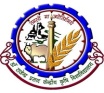          VsyhQksu & 06274&240266vkt dk vf/kdre rkieku% 28-8 fMxzh lsfYl;l] lkekU; ls 1-2 vf/kd   vkt dk U;wure rkieku% 14-0 fMxzh lsfYl;l] lkekU;2-8 fMxzh lsfYl;l  vf/kd   